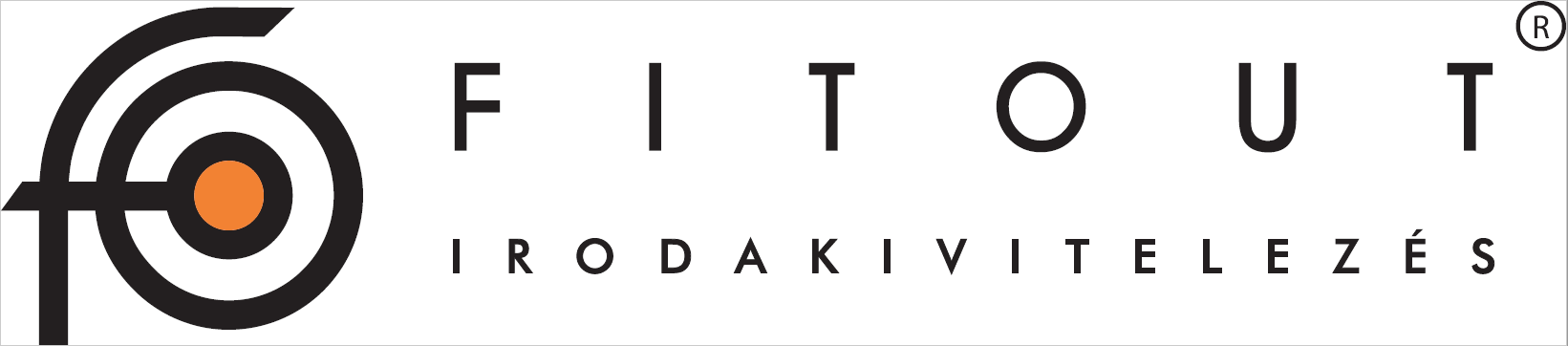 Notice of RaceFitout Asso Hungarian Open 2019   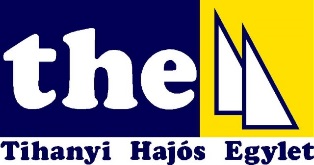 RulesRacing will be governed by the Racing Rules of Sailing 2017-2020. The Equipment Rules of Sailing applies. The Race instructions and the advertising code of HYA applies. If there is a conflict between languages, the hungarian text applies. The sailing instructions will consist of the instructuions in RRS Appendix S, Standard Sailing Instructions, and supplementary sailing instructions that will be on the official notice board located downstairs of the clubhouse. In all the rules:  The notation [DP] in a rule means that he penalty for a breach of a rule max, at the discretion of the protest committee, be less than disqualification  The notation [NP] in a rule means, that no boat can protest for a breach of the rule.RRS 63.7 is changed as follows: If there is a conflict between the rules, the protest committee has to solve it so that it becomes the fairest regarding all the boats involved.Advertising[NP][DP]Boats may be required to display advertising chosen and supplied by the organizing authority. If this rule is broken, World Sailing Regulation 20.9.2 applies. [DP] Eligibility and entryThe regatta is open to all boats of the ASSO99 class Eligible boats may enter by completing the entry form and paying the entry fee at the race office during registration. Late entries will be accepted under the approval of the Organising Authority. Entry fee250 €/boat. ScheduleScheduled number of races: 9 There can be maximum 4 races per day. On the last scheduled day of racing no warning signal will be made after 15.00. MeasurementEach boat shall produce a valid third-party liability insurance certificateAll boats have to show one set of sails (jib, main, spi) for stamping during the time of registration.  During the time of registration, all the crew members has to be present for weighing. There will be no possibilities for measurements of new sails. Boats has to comply with rule 78.1 from 2019 July 4. 9.00 VenueThe harbour of the event is Tihanyi Hajós Egylet, 8237 Tihany, Kenderföld utca 19. Courses will be on the eastern or on the western side of Tihany, which will be signalled by the RC upon leaving the shore. ScoringWhen fewer than 5 races have been completed, a boat’s series score will be the total of her race scores. When from 5 to 8 races have been completed, a boat’s series score will be the total of her race scores excluding her worst score. When 9 races have been completed, a boat’s series score will be the total of her race scores excluding her two worst scores. Support boatsA Race committee boats will fly a white RC flag. . The jury boats will fly a white J or Jury flag.All coach or support boats has to be registered during the registration time. BerthingBoats shall bekept in their assigned places while they are in the harbour. Haul-out restrictionsAll boat shall be floating by 2019. July 4 12 o’clock and shall not be hauled out during the regatta except with and according to the terms of prior written permission of the race committee. [DP]Diving equipment and plastic poolsUnderwater breathing apparatus and plastic pools or their equivalent shall not be used around boat between the preparatory sihnal of the first race and the end of the regatta. [DP]Radio communicationExcept in an emergency, a boat that is racing shall not make voice or data transmissions and shall not receive voice or data communication that is not available to all boats. [DP]The race committee intends to communicate with the competitors through the channel specified in the Sailing Instuctions. It is strongly advised for every boat to have a VHF radio. Media RightsBy participating on the Asso Hungarian Championship, the competitors automatically grant to the Organising Authority and their sponsors the right in perpetuity to make, use and show, from time to time at their discretion, any motion pictures and live, taped or filmed television and other reproductions of the athlete during the period of the competition without compensation. This includes footage made by a drone at any time during the regatta. Any action by the drone can not be ground for redress. Boats may be required to carry cameras, sound equipment and positioning equipment as specified by the Organising AuthorityPrizesThe top three boats will be given prizes. Disclaimer of LiabilityCompetitors participate in the regatta entirely at their own risk. See RRS 4, Decision to Race. The organizing authority will not accept any liability for material damage or personal injury or death sustained in conjunction with or prior to, during, or after the regatta.InsuranceEach participating boat shall be insured with valid third-party liability insurance with a minimum cover of 10.000.000 HUF per incident or the equivalentFor further information please contact: andi.rutai@thesail.hu . Fair winds!DateTimeJuly 316.00-20.00RegistrationJuly 4July 5-708.00-09.0010.0012.0010.00RegistrationOpening ceremony, skippers meetingScheduled warning signal of the first race Scheduled warning signal of the first race of the day